МИНИСТЕРСТВО НА ЗЕМЕДЕЛИЕТО И ХРАНИТЕ – СОФИЯ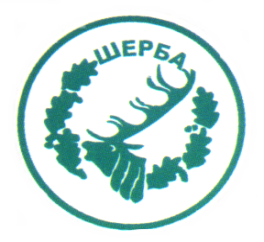     „СЕВЕРОИЗТОЧНО ДЪРЖАВНО ПРЕДПРИЯТИЕ” ДПТП:  ДЪРЖАВНО ЛОВНО СТОПАНСТВО „ШЕРБА”9100, с. Горен чифлик,ул. „Шерба” 7, Варненска областАдрес за кореспондеция: с. Старо оряхово, ул. Дунав, № 8Тел. 05141/2358, Е-mail: dls.sherba@dpshumen.bg………………………………………………...................................................…………..СЪОБЩЕНИЕВъв връзка с изпълнението на Договор № Др-53/03.11.2014 г. за възлагане изпълнението на поръчка с предмет ”Изграждане на площадка за селскостопанска техника и инвентар в ловна база „Шерба”, възложена по реда на чл. 14 ал. 5 т. 1 от ЗОП, обявен в интернет страницата на СИДП ДП гр. Шумен - www.dpshumen.bg”  Профил на купувача – ТП ДЛС ”Шерба” е извършено плащане в размер на 13614.22 лв. –по фактура № 0000000535 от 26.11.2014 год. , заплатена от Възложителя с платежно нареждане от 01.12.2014 год. -  окончателно плащане по приключил договорИЗГОТВИЛ,СЧЕТОВОДИТЕЛ: М. Йоргакиева